To:	The 10th Interschool Competition on System Modeling & Optimization c/o Department of Systems Engineering and Engineering Management,  CUHKFax:	2603 5505Entry FormOur school will participate in 10th Interschool Competition on System Modeling & Optimization(Application Deadline: 22-6-2015)1.   School InformationSchool Name	(Chinese): 													(English): 											School Address (Chinese): 													(English):  											School Telephone No:							Fax: 					2.   Teacher-in-chargeName: 					 (Chinese)							(English)Telephone No.:							E-mail: 		      				3.   Contestants’ Information (Each school may send more than 2 teams and prioritize the teams) Accepted teams will be notified on 26-6- 2015.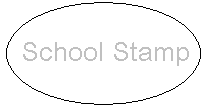 Signature of School Principal:				      Name of School Principal:							Date    :				PriorityStudent’s Name (Chinese)Student’s Name (English)ClassTelephone No.:1122